Our Weekly Activities                             These are the days/hours for the –                                                       Week of April 2, 2017Sunday, April 2, 9:30am, Sunday school, Fellowship Hall;  11am, Morning Worship, preaching & officating “Lord’s Supper”, Rev. Dr. Harvey Jenkins.                                        Monday, April 3, 9am, TOPS #217, Fellowship Hall.   Tuesday, April 4, 9:30am, Fitness – Core Development, bands, Fellowship Hall; 5pm, Girl Scouts #400,                  Fellowship Hall.                                                                                   Wednesday, April 5, 8:30am, Walk about the neighborhood, begins @ Fellowship Hall; 9:30am, Fitness – Strength, Fellowship Hall; 3pm, Choir Practice, Choir room.               Thursday, April 6, 10am, Easter Egg Prep Morning (eggs and stuffing have been furnished), Fellowship Hall;                    7pm, Bay Co. Stamp Club, Fellowship Hall.                                                   Friday, April 7, 9:30am, Fitness – “Flexable Senior” part 1.     Week of Week of April 9                                                                     Palm Sunday  - beginning Holy Week                                         Sunday, April 9, 9:30am, Sunday school, Fellowship Hall; 11am,  Morning Worship, preaching, Scott Perry.      Monday, April 10, 9am, TOPS #217, Fellowship Hall.  Tuesday, April 11, 9:30am, Fitness – Stretch, Fellowship Hall. Wednesday, April 12, 8:30am, Walk about the neighborhood, begins @ Felloweship Hall; 9:30am, Fitness – “Flexible Seniors” #2, Fellowship Hall; 3pm, Choir Practice,                     Choir room.                                                                              Thursday, April 13, 2pm, Presbyterian Women, Parlor. Friday, April 14, 9:30am, Fitness – Yoga, Fellowship Hall; 6pm, Good Friday service, presenter, Scott Perry.Announcements & Items of Interest . . .             April 2, 2017                                           Rev. Dr. Harvey Jenkins,                 Supply Pastor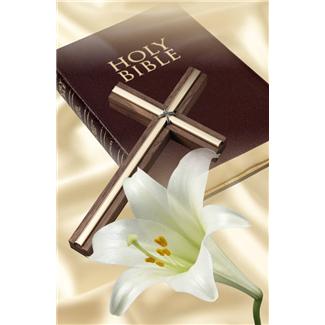 We are glad to have Rev. Jenkins back with us. Dr. Harvey will be doing both the Service and servicing us the “Lord’s Super”. Thank you so much.                                                       Next week begins Holy Week. Services we will have are: Psalm Sunday, Sunday April 9 @ 11am in sanctuary; Good Friday in sanctuary, @ 6pm April 14, and Easter, Sunday April 16, 11am Service in sanctuary.                                                           Don’t forget – this year we are decorating the sanctuary with live Easter Lilies. Look for sign-up sheet on table in back of church . . . see insert, Fellowship Hall. Thursday the 6th we’ll be stuffing Easter Eggs @ 10am. These plastic eggs will contain a message about the Hunt on the 15th and some candies . . . to be used at the Marina Saturday Market, beginning at 8am April 8. For our Visitors! There are tan cards in pockets in the back of the pews. Please provide us the information requested & place the card in offering plate. Blue cards are for those wishing to pass on general information to the church. Thank you!                                                       St. Andrews Presbyterian Church                  ‘serving the Christian community of St. Andrew, since 1886’                    3007 West 14th St. @ Beck Av, Panama City, FL 32401,                             850/785-8358                                                              www.saintandrewspc.com  standrewspresch@Knology.net